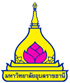 ใบสมัครเข้าร่วมโครงการแลกเปลี่ยนนักศึกษาและบุคลากร ประจำปีงบประมาณ 2565(สำหรับนักศึกษา)	ตามที่ สำนักงานวิเทศสัมพันธ์ มหาวิทยาลัยอุบลราชธานี ได้ประกาศรับสมัครนักศึกษาและบุคลากรเข้ารับการคัดเลือกเพื่อเข้าร่วมโครงการแลกเปลี่ยนนักศึกษาและบุคลากร ประจำปีงบประมาณ 2565 ณ มหาวิทยาลัยในต่างประเทศที่เป็นคู่สัญญาความร่วมมือทางวิชาการกับมหาวิทยาลัยอุบลราชธานี นั้น 	ข้าพเจ้า (นาย/ นางสาว).......................................................................................... มีความประสงค์สมัครเข้ารับการคัดเลือกเพื่อเข้าร่วมโครงการฯ โดยได้กรอกรายละเอียดลงในแบบฟอร์มใบสมัครด้านล่างนี้อย่างถูกต้อง ครบถ้วน และยินยอมให้สำนักงานวิเทศสัมพันธ์ มหาวิทยาลัยอุบลราชธานี ตรวจสอบข้อมูลได้อย่างละเอียด ดังนี้ส่วนที่ 1  ข้อมูลส่วนตัว 1.1		ชื่อ-นามสกุล		...................................................................................................................................				Name-Surname 	...................................................................................................................................				ระดับการศึกษา    	 นักศึกษา         ปริญญาตรี         ปริญญาโท    ปริญญาเอก	  นักศึกษาชั้นปีที่ ..................  รหัสนักศึกษา .................................................. คะแนนเฉลี่ยสะสม ...............		วิชาเอก ........................................................................	วิชาโท (ถ้ามี) ......................................................                คณะ ……………………………………………………………………………………………………………………………………………	1.2 	ที่อยู่ปัจจุบันที่สามารถติดต่อได้ ………………………………………………………………………………………………………..	  ……………………………………………………………………………………………………………………………………………………..     	โทรศัพท์ …………………………………………………..E-mail ……………………………………………………………………….1.3  	บุคคลที่สามารถติดต่อได้ในกรณีมีเหตุจำเป็น ฉุกเฉิน        ชื่อ-นามสกุล 	………………………………………………………………….     โทรศัพท์.....................................1.4	  ความสามารถด้านภาษาอังกฤษ (ถ้ามี)		(  ) UBU-TEST 			คะแนนรวม	.............................  		(  ) TOEFL (Paper-based)	คะแนนรวม	............................		(  ) TOEFL (Computer-based)	คะแนนรวม	.............................  		(  ) TOEFL (Internet-based)	คะแนนรวม	.............................  		(  ) IELTS (Academic Module)	คะแนนรวม	.............................  		(  ) TU-GET (Computer-based)	คะแนนรวม	.............................  		(  ) CU-TEP			คะแนนรวม	.............................  		(  ) TOEIC			คะแนนรวม	.............................  1.5  ผลงาน/รางวัลที่ได้รับ         	1.5.1 ชื่อรางวัล.................................................................................. ปีที่ได้รับ	...............................................         	1.5.2 ชื่อรางวัล.................................................................................. ปีที่ได้รับ	...............................................	1.5.3 ชื่อรางวัล.................................................................................. ปีที่ได้รับ	...............................................1.6  กิจกรรมอื่นๆนอกจากหลักสูตร หรือกิจกรรมจิตอาสา 			1.6.1 ชื่อกิจกรรม/โครงการ................................................................ ว/ด/ป ที่จัดกิจกรรม....................................			1.6.2 ชื่อกิจกรรม/โครงการ................................................................ ว/ด/ป ที่จัดกิจกรรม....................................			1.6.3 ชื่อกิจกรรม/โครงการ................................................................ ว/ด/ป ที่จัดกิจกรรม....................................1.7 ทุนการศึกษา/ประสบการณ์ในต่างประเทศ          	1.7.1 ชื่อทุน/หรือโครงการ………………………………………………………….......................................................................	ประเทศ …………………………………………………...................ว/ด/ป ที่เข้าร่วมโครงการ..................................................	1.7.2  ชื่อทุน/หรือโครงการ………………………………………………………….......................................................................	ประเทศ …………………………………………………...................ว/ด/ป ที่เข้าร่วมโครงการ..................................................	1.7.3  ชื่อทุน/หรือโครงการ………………………………………………………….......................................................................	ประเทศ …………………………………………………...................ว/ด/ป ที่เข้าร่วมโครงการ..................................................ส่วนที่ 2  รายละเอียดการสมัคร2.1 	โปรดระบุรายชื่อมหาวิทยาลัยที่ประสงค์จะเดินทางไปเข้าร่วมโครงการ (รายชื่อตามเอกสารแนบท้าย)            โดยเรียงลำดับ 1-3ลำดับที่ 1 	ประเทศ .......................................มหาวิทยาลัย...............................................................................ลำดับที่ 2 	ประเทศ ...................................... มหาวิทยาลัย...............................................................................ลำดับที่ 3 	ประเทศ ...................................... มหาวิทยาลัย................................................................................2.2 	รูปแบบกิจกรรมที่ประสงค์จะเข้าร่วมโครงการ ณ มหาวิทยาลัยในต่างประเทศ (เลือกได้มากกว่า 1 ข้อ)	  ศึกษา 	           ฝึกงาน	 	ทำวิจัย     	  แลกเปลี่ยนวัฒนธรรม   กิจกรรมทางวิชาการอื่นๆ (โปรดระบุ)....................................................2.3   ข้าพเจ้าเข้าใจและยอมรับว่ามหาวิทยาลัยคู่สัญญามีสิทธิในการพิจารณาคุณสมบัติของข้าพเจ้า และผลการพิจารณาจากมหาวิทยาลัยคู่สัญญาถือเป็นที่สุด	       ยอมรับ                       ไม่ยอมรับส่วนที่ 3  ค่าใช้จ่ายในการเข้าร่วมโครงการ3.1  ข้าพเจ้ารับทราบและยอมรับรายการและวงเงินงบประมาณที่จะได้รับจัดสรรจากมหาวิทยาลัยอุบลราชธานี ทั้งนี้ หากมีค่าใช้จ่ายในการเข้าร่วมโครงการที่นอกเหนือจากรายการและวงเงินงบประมาณที่ได้รับจัดสรร ข้าพเจ้าจะไม่เรียกร้องและขอรับการจัดสรรงบประมาณเพิ่มเติมจากสำนักงานวิเทศสัมพันธ์ มหาวิทยาลัยอุบลราชธานีอีก        ยอมรับ           ไม่ยอมรับ3.2 หากไม่ได้รับการคัดเลือกให้รับทุนโครงการแลกเปลี่ยนนักศึกษาและบุคลากร ประจำปีงบประมาณ 2565 จะยังคงเดินทางไปแลกเปลี่ยน ณ มหาวิทยาลัยในต่างประเทศ หรือไม่	     ยังคงเดินทางไปแลกเปลี่ยน (ตอบ ข้อ 3.3)	     ยกเลิกการเดินทางไปแลกเปลี่ยน3.3 หากไม่ได้รับการคัดเลือก ตามข้อ 3.2 โปรดระบุผู้สนับสนุนค่าใช้จ่ายในการเดินทางไปแลกเปลี่ยน (ตอบได้มากกว่า 1 ข้อ)                  ตนเอง                   บิดา/มาดา/ผู้ปกครอง                  คณะต้นสังกัด                   แหล่งทุนอื่น โปรดระบุ ……………………………………………..ส่วนที่ 4 รายวิชาที่ประสงค์จะลงทะเบียนเรียน ณ มหาวิทยาลัยในต่างประเทศ (สำหรับนักศึกษาระดับปริญญาตรี          หรือนักศึกษาระดับบัณฑิตศึกษาที่จะลงทะเบียนเรียน) โปรดระบุรายวิชาที่ต้องการลงทะเบียนเรียน ณ มหาวิทยาลัยในต่างประเทศ ตามข้อ 2.1ลำดับที่ 1 	ประเทศ ...................................... มหาวิทยาลัย...............................................................................ลำดับที่ 2 	ประเทศ ...................................... มหาวิทยาลัย...............................................................................ลำดับที่ 3 	ประเทศ ...................................... มหาวิทยาลัย...............................................................................ส่วนที่ 5  แผนการวิจัย (สำหรับนักศึกษาระดับบัณฑิตศึกษาที่จะเดินทางไปทำวิจัย ณ มหาวิทยาลัยในต่างประเทศ)	……………………………………………………………………………………………………………………………………………………………	……………………………………………………………………………………………………………………………………………………………	……………………………………………………………………………………………………………………………………………………………	……………………………………………………………………………………………………………………………………………………………	……………………………………………………………………………………………………………………………………………………………	……………………………………………………………………………………………………………………………………………………………	……………………………………………………………………………………………………………………………………………………………	……………………………………………………………………………………………………………………………………………………………	……………………………………………………………………………………………………………………………………………………………	…………………………………………………………………………………………………………………………………………………………………………………………………………………………………………………………………………………………………………………………	……………………………………………………………………………………………………………………………………………………………	……………………………………………………………………………………………………………………………………………………………			 ข้าพเจ้า รับทราบและยอมรับเงื่อนไขในการเข้าร่วมโครงการตามประกาศมหาวิทยาลัยอุบลราชธานีเรื่อง รับสมัครบุคคลเพื่อเข้ารับทุนโครงการแลกเปลี่ยนนักศึกษาและบุคลากร ประจำปีงบประมาณ พ.ศ. 2565 ลงวันที่ 9 มีนาคม 2565 ทุกประการ			 ข้าพเจ้า ยอมรับเงื่อนไขว่าในระหว่างการเข้าร่วมโครงการจะทุ่มเทให้กับการศึกษาเป็นหลัก โดยจะไม่ทำกิจกรรมหรือทำงานพิเศษที่จะมีผลกระทบต่อการศึกษาและผลการเรียน			 ข้าพเจ้าขอรับรองว่าข้อมูลที่ปรากฏในใบสมัครเข้าร่วมโครงการแลกเปลี่ยนนักศึกษาและบุคลากร ประจำปีงบประมาณ 2565 นี้ เป็นความจริงทุกประการ ทั้งนี้ หากมีการตรวจสอบในภายหลังพบว่าข้าพเจ้าได้ให้ข้อมูลอันเป็นเท็จ ข้าพเจ้ายินดีให้ตัดสิทธิในการสมัครและเข้าร่วมโครงการแลกเปลี่ยนนักศึกษาและบุคลากร ประจำปีงบประมาณ 2565 โดยไม่มีเงื่อนไข 	 ลงชื่อ………………………..............................................  ผู้สมัคร                                                               (………………………………………………………………)                                                             	วันที่…………..เดือน……………….. พ.ศ...............สำหรับคณะต้นสังกัดของนักศึกษา	 คณะ....................................................ได้ตรวจสอบแล้วว่านักศึกษาไม่ได้อยู่ในระหว่างการรับทุนแลกเปลี่ยนในระดับคณะ และคณะฯ ยินยอมให้นักศึกษาสมัครเข้าร่วมโครงการแลกเปลี่ยนนักศึกษาและบุคลากร ประจำปีงบประมาณ 2565 ของสำนักงานวิเทศสัมพันธ์ ได้ คณะ.....................................................ได้ตรวจสอบข้อมูลดังที่ได้ปรากฏในใบสมัครของนักศึกษาผู้นี้ว่าถูกต้องและเป็นจริง  	   ลงชื่อ ……………………………………………………………..     	    ( …………………………………………………………….. )	  ตำแหน่ง ...................................................................                                                             	วันที่........... เดือน......................... พ.ศ..............โครงการแลกเปลี่ยนนักศึกษาและบุคลากร ประจำปีงบประมาณ 2565คำรับรองของผู้ปกครอง	ข้าพเจ้า (นาย/ นาง/ นางสาว)อยู่บ้านเลขที่ 		  ซอย				   ถนนตำบล/แขวง 					  อำเภอ/เขตจังหวัด					รหัสไปรษณีย์ 		  โทรศัพท์บ้านอาชีพ						ตำแหน่งชื่อสถานที่ทำงาน						        โทรศัพท์ที่ทำงานเกี่ยวข้องเป็น 				ของ (ชื่อนักศึกษา)อนุญาตและยินยอมให้ (ชื่อนักศึกษา)............................................................................สมัครเข้าร่วมโครงการแลกเปลี่ยนนักศึกษาและบุคลากร ประจำปีงบประมาณ พ.ศ. 2565 ของมหาวิทยาลัยอุบลราชธานี ข้าพเจ้าขอยืนยัน ดังนี้1. ข้าพเจ้า รับทราบ/ยอมรับเงื่อนไขในการเข้าร่วมโครงการตามประกาศมหาวิทยาลัยอุบลราชธานีเรื่อง รับสมัครบุคคลเพื่อเข้ารับทุนโครงการแลกเปลี่ยนนักศึกษาและบุคลากร ประจำปีงบประมาณ พ.ศ. 2565 ลงวันที่ 9 มีนาคม 2565 ทุกประการ2.ข้าพเจ้ายอมรับและรับทราบรายการและวงเงินงบประมาณที่จะจัดสรรให้กับนักศึกษาที่ผ่านการคัดเลือก ทั้งนี้ หากมีค่าใช้จ่ายในการเข้าร่วมโครงการที่นอกเหนือจากรายการและวงเงินงบประมาณที่ได้รับจัดสรร ข้าพเจ้า ยินดีจะสนับสนุนด้านการเงินแก่นักศึกษา 	 ทั้งหมด		 บางส่วน 3. ข้าพเจ้ายอมรับเงื่อนไขที่ว่านักศึกษาจะต้องเคารพปฏิบัติตามกฎระเบียบและไม่กระทำการฝ่าฝืนกฎระเบียบของมหาวิทยาลัยอุบลราชธานีและมหาวิทยาลัยคู่สัญญา หากพบว่ามีความประพฤติหรือกระทำการฝ่าฝืนกฎระเบียบของมหาวิทยาลัยอุบลราชธานีและมหาวิทยาลัยคู่สัญญา ข้าพเจ้ามีความยินดีให้นักศึกษาถูกตัดสิทธิ์การเข้าร่วมโครงการและยินยอมให้มหาวิทยาลัยอุบลราชธานีและมหาวิทยาลัยคู่สัญญาพิจารณาลงโทษตามที่เห็นสมควร4. ในกรณีที่นักศึกษาไม่สามารถเข้าร่วมโครงการฯ ได้ตามระยะที่กำหนด ข้าพเจ้ายินยอมให้มหาวิทยาลัยอุบลราชธานีสงวนสิทธิ์ที่จะไม่คืนค่าธรรมเนียมใดๆ ที่เกี่ยวข้องกับการเข้าร่วมโครงการนักศึกษาแลกเปลี่ยนรวมทั้งข้าพเจ้ายินยอมรับผิดชอบค่าใช้จ่ายต่างๆ อันที่เกิดขึ้นจากการเข้าร่วมโครงการนักศึกษาแลกเปลี่ยนฯ ของนักศึกษาด้วย5. ในกรณีที่มหาวิทยาลัยตรวจสอบพบว่าข้อมูลใดที่แจ้งมาในใบสมัครนี้ ไม่ตรงกับความเป็นจริง ข้าพเจ้ายินยอมให้มหาวิทยาลัยอุบลราชธานีตัดสิทธิ์ในการสมัครเข้าร่วมโครงการฯ โดยไม่มีเงื่อนไข        				  ลายมือชื่อผู้ปกครอง ……………………………………………………………							   (……………………………………………………………)						                                     วันที่......... เดือน .......................พ.ศ..........ใบสมัครเข้าร่วมโครงการแลกเปลี่ยนนักศึกษาและบุคลากร ประจำปีงบประมาณ 2565(สำหรับนักศึกษา)ใบรับรองการสมัครเข้าร่วมโครงการนักศึกษาแลกเปลี่ยนจากอาจารย์ที่ปรึกษา		ข้าพเจ้า คณะ			           โทรศัพท์			        E-mailเป็นอาจารย์ที่ปรึกษาของ (นาย/ นางสาว)นักศึกษาคณะ						              ได้รับทราบการสมัครเข้าร่วมโครงการแลกเปลี่ยนนักศึกษาและบุคลากร ประจำปีงบประมาณ พ.ศ. 2565 และมีความเห็นว่านักศึกษาในที่ปรึกษามีคุณสมบัติเหมาะสมที่จะสมัครเข้าร่วมโครงการฯ และได้ให้ความเห็นชอบในการสมัครและเห็นชอบกับแผนการศึกษา/วิจัย กิจกรรมทางวิชาการ ของนักศึกษา  ความเห็นอื่นๆ (ถ้ามี) ลงชื่อ       (					        )						       วันที่          เดือน		 พ.ศ.ลำดับที่ชื่อรายวิชาจำนวนหน่วยกิตลำดับที่ชื่อรายวิชาจำนวนหน่วยกิตลำดับที่ชื่อรายวิชาจำนวนหน่วยกิต